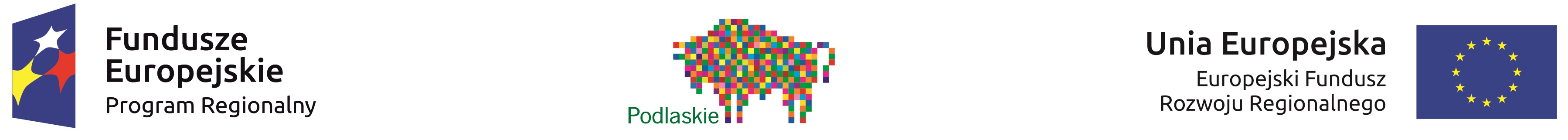 …………..……..dnia………….FORMULARZ OFERTOWY„Zagospodarowanie przestrzeni publicznej w miejscowości Wagi”Nazwa Wykonawcy..................................................................................................................Siedziba Wykonawcy.................................................................................................................Dane kontaktowe………………………………………………………………………..W związku ze skierowanym zapytaniem ofertowym z dnia.……………….oferujemy wykonanie zamówienia zgodnie z warunkami Zamawiającego oraz przedmiarem robót za kwotę:Cena netto…………………….........................Cena brutto……………..…………………..Słownie (cena brutto) :……………………………………………………………………….Termin płatności faktury: 14 dniOkres gwarancji: 5 lat od momentu podpisania protokołu odbioru robót bez uwag.Roboty objęte zamówieniem:1)   zamierzamy wykonać sami *2) zamierzamy wykonać przy udziale następujących podwykonawców (należy wskazać firmę podwykonawcy oraz część zamówienia, której wykonanie wykonawca powierza podwykonawcy )*:*) niepotrzebne skreślić								..............................................							            (pieczęć i podpis Wykonawcy)Lp.Firma podwykonawcyCzęść zamówienia, której wykonanie wykonawca powierza podwykonawcy1.2.3.